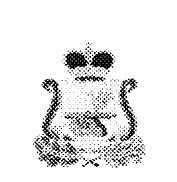           АДМИНИСТРАЦИЯ  КАМЕНСКОГО СЕЛЬСКОГО ПОСЕЛЕНИЯКАРДЫМОВСКОГО РАЙОНА СМОЛЕНСКОЙ ОБЛАСТИПОСТАНОВЛЕНИЕот  27 .01 . 2022                                    №6О внесении изменений в Административный регламент  предоставления муниципальной услуги «Принятие на учёт  малоимущих граждан в качестве нуждающихся в жилых помещениях, предоставляемых по договорам социального найма в Каменском сельском поселении» утвержденный постановлением Администрации Каменского  сельского поселения Кардымовского района Смоленской области от 10.01.2012  №8.В целях   приведения  нормативного правового акта с действующим законодательством Российской Федерации, Администрация Каменского сельского поселения Кардымовского района Смоленской области          п о с т а н о в л я е т:        1.Внести в  Административный регламент предоставления муниципальной услуги «Принятие на учёт  малоимущих граждан в качестве нуждающихся в жилых помещениях, предоставляемых по договорам социального найма в Каменском сельском поселении», утвержденный постановлением Администрации Каменского  сельского поселения Кардымовского района Смоленской области от 10.01.2012  №8 (в редакции постановление Администрации Каменского сельского Кардымовского района Смоленской области от 27.12.2021 №85)  следующие изменения, исключив в  подпункте 5,  пункта 2.8, Раздела 2 слова «Справка о составе семьи».                       2.Разместить настоящее постановление на официальном сайте Администрации Каменского сельского поселения Кардымовского района Смоленской области.      3. Контроль исполнения настоящего постановления оставляю за собой.Глава  муниципального  образованияКаменского сельского поселения	Кардымовского района Смоленской области                                    В.П.Шевелева                                             